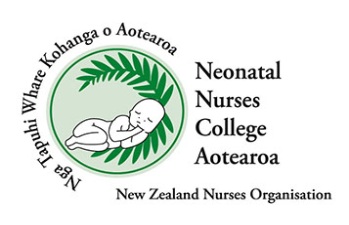 Neonatal Nurses College Aotearoa (NNCA) 
Family & Infant Neurodevelopmental Education (FINE) Training Application FormNNCA has 25 funded spaces available for the 2024 FINE 1 training on Friday, 18 October 2024. Applications are invited from NICU and SCBU nurses, supported by their CNM, Unit Manager and/or Educator.Purpose of the Funding To support the use of FINE principles within New Zealand NICUs and SCBUs for the benefit of neonates and their families. Criteria for Grant ApplicationThe applicant must currently be a full financial member of NZNO, and the NNCA - Join us!applications are required to be on the official application form.funding will cover the registration cost for FINE 1 training, as arranged by NNCA.release time to attend the training, and any pre-course preparation is the responsibility of the applicant’s workplace.priority will be given to NICUs/ SCBUs with few or current staff who have not completed FINE 1.five (5) spaces are reserved for rural, remote units and/or units supporting Māori communities.it is intended that at least two staff from a unit are supported to complete FINE 1 to develop an ongoing support base and sharing of FINE principles, and  successful applicants will be notified in writing by the NNCA Executive CommitteeNomination ProcessA nurse may apply themselves with written endorsement from their Unit Manager or Nurse Educator, or be nominated by the Unit Manager or Nurse EducatorAll sections of the form should be completed electronically, and include:An overview of your unit including:a summary of your unit’s professional development plan, and how the unit will support ongoing implementation of FINE principles.a summary of the current uptake of FINE 1 training in your unit, andthe demographic of the community your unit serves.A commitment from the unit Manager to support release time for attendance at FINE 1All application forms are to be submitted by email to the NNCA College.Selection processThe Selection Panel consists of the NNCA Executive Committee, and all applications will be considered.Timeline:Closing date for application and nominations: 19 July 2024applicants, nominees and Managers notified of outcome: 5th August 2024confirm registrations with FINE provider: 6 September 2024 (course information and pre-reading sent to attendees)Course date: 18 October 2024Please send completed application forms to:NNCA CommitteeSubject Line: FINE training neonatalcollege@nzno.org.nz Neonatal Nurses College Aotearoa (NNCA) 
FINE Training Application Form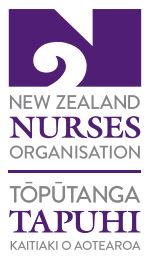 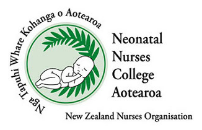 Nomination forms must be submitted to NNCA
e-mail: neonatalcollege@nzno.org.nzSubject Line: FINE trainingNNCA and NZNO use onlyNominee/ Applicant nameEmail addressContact phone number	WorkplaceJob TitleNZNO membership #Please provide a summary of your unit’s professional development plan, and how the unit will support ongoing implementation of FINE principles.Please provide a summary of your unit’s professional development plan, and how the unit will support ongoing implementation of FINE principles.An overview of your unit including:A summary of the current uptake of FINE 1 training in your unitThe demographic of the community your unit serves.An overview of your unit including:A summary of the current uptake of FINE 1 training in your unitThe demographic of the community your unit serves.If release time will be supported to complete the FINE programYes / NoIf release time will be supported to complete the FINE programYes / NoSummary of how the unit will support ongoing implementation of FINE 1 principles.Summary of how the unit will support ongoing implementation of FINE 1 principles.Nominated and endorsed by Manager or Nurse Educator (circle)Nominated and endorsed by Manager or Nurse Educator (circle)Name & DesignationEmail addressSignedDateDate application received by NNCADecision by NNCA CommitteeDate member advised of outcomeFINE provider notified of participant detailsCopy of outcome provided to C&S AdministratorAward amount entered into MEMS